WILD TURKEY RALLYSTUDENT TARGETSSTUDENT TARGETSSkill: I will demonstrate safe behaviors and pacing during the game.Cognitive: I will discuss the enjoyment of being active with family and friends.Fitness: I will increase my heart rate during this activity.Social/Emotional: I will describe the social benefits gained from participating in physical activity.Skill: I will demonstrate safe behaviors and pacing during the game.Cognitive: I will discuss the enjoyment of being active with family and friends.Fitness: I will increase my heart rate during this activity.Social/Emotional: I will describe the social benefits gained from participating in physical activity.EQUIPMENT & SET-UP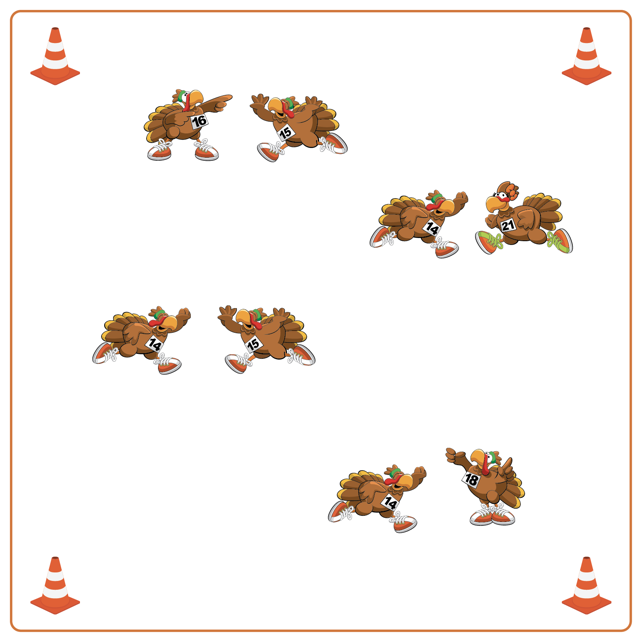 Equipment:Cones for boundaries Music player and musicSet-Up:Create a large activity area with cones. Students find a partner inside activity area, and face them ready to play Rock, Paper, Scissors.ACTIVITY PROCEDURESACTIVITY PROCEDURESThis activity is called Wild Turkey Rally! The object of the game is to have the most consecutive Rock, Paper, Scissors victories before you hear the stop signal. This activity is a Thanksgiving version of Rock, Paper, Scissors. You can be a Turkey (use arms to make wings), a Pilgrim (use hands to make a hat), or an Acorn (use hands to make fists).Turkeys beat Acorns, Pilgrims beat Turkeys, and Acorns beat Pilgrims.When the music starts, you and your partner will jump 3 times and then make a symbol. The winner gets a point. You will play 3 rounds with your partner, and then move to find a new partner to compete against. Students add to their scores with each consecutive win. After a loss, you must start back at zero. Whoever has the highest score when the time ends wins! We will continue to play until you hear the music stop. This activity is called Wild Turkey Rally! The object of the game is to have the most consecutive Rock, Paper, Scissors victories before you hear the stop signal. This activity is a Thanksgiving version of Rock, Paper, Scissors. You can be a Turkey (use arms to make wings), a Pilgrim (use hands to make a hat), or an Acorn (use hands to make fists).Turkeys beat Acorns, Pilgrims beat Turkeys, and Acorns beat Pilgrims.When the music starts, you and your partner will jump 3 times and then make a symbol. The winner gets a point. You will play 3 rounds with your partner, and then move to find a new partner to compete against. Students add to their scores with each consecutive win. After a loss, you must start back at zero. Whoever has the highest score when the time ends wins! We will continue to play until you hear the music stop. DEBRIEF QUESTIONS DEBRIEF QUESTIONS DOK 1: What is responsibility? How did you show responsibility during the game?DOK 2: Why is it important for a leader to demonstrate responsibility?DOK 1: What is responsibility? How did you show responsibility during the game?DOK 2: Why is it important for a leader to demonstrate responsibility?PRIORITY OUTCOMESPRIORITY OUTCOMESSocial Interaction:Grades K-2: Discusses the enjoyment of playing with family and friends.Grades 3-5: Describes the social benefits gained from participating in physical activity.Social Interaction:Grades K-2: Discusses the enjoyment of playing with family and friends.Grades 3-5: Describes the social benefits gained from participating in physical activity.